BEACH RUGBY HERMINE 2018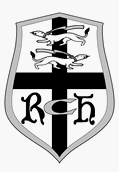 Samedi 23 Juin 2018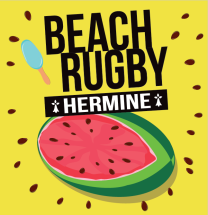 Lampaul-PloudalmézeauFICHE D’INSCRIPTIONNOM D’EQUIPE : ……………………………………………………………………………CAPITAINE & RESPONSABLE D’EQUIPE :NOM & PRENOM : …………………………………………………………………………………………………………TELEPHONE : ………………………………………………………………….COMPOSITION D’EQUIPE : (5 à 8 joueurs maximum / équipe)POUR TOUT RENSEIGNEMENT : beachrugbyhermine@gmail.com FRAIS D’INSCRIPTION : 5 € / joueurFiche à renvoyer au plus vite avec le règlement par chèque (à l’ordre du  RUGBY CLUB DE L’HERMINE ) à l’adresse postale suivante : Laurent LEONBeach Rugby Hermine 4 route de Kervizin29 830 LAMPAUL - PLOUDALMEZEAUWWW.RUGBY-CLUB-HERMINE.COMNOMPRENOM(CLUB)12345678